Технология саморазвивающего обучения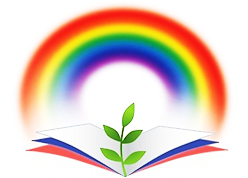 Сообщение на совещании учителей физики  Апрельской Валентины Ивановны 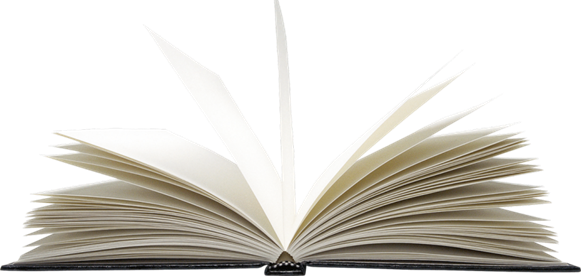 Технология саморазвивающего обучения (по Селевко Г.К.)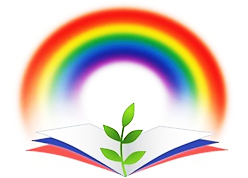 Технология саморазвивающего обучения включает в себя все сущностные качества технологий  развивающего обучения и дополняет их следующими важнейшими особенностями.Деятельность ребенка организуется не только как удовлетворение познавательной потребности, но и целого ряда других потребностей саморазвития личности:•   в самоутверждении (самовоспитание, самообразование, самоопределение, свобода выбора);•   в самовыражении (общение, творчество и самотворчество, поиск, выявле ние своих способностей и сил);•   в защищенности (самоопределение, профориентация, саморегуляция, кол лективная деятельность);•   в самоактуализации (достижение личных и социальных целей, подготовка себя к адаптации в социуме, социальные пробы).Целью и средством в педагогическом процессе становится доминанта самосовершенствования личности, включающая в себя установки на самообразование, на самовоспитание, на самоутверждение, самоопределение, саморегуляцию и самоактуализацию. Идея развития личности на основе формирования доминанты самосовершенствования принадлежит выдающемуся русскому мыслителю А. А. УхтомскомуТехнология обучения, основанная на использовании мотивов самосовершенствования личности, представляет собой новый уровень развивающего обучения и может быть названа саморазвивающим обучением.Классификационная характеристикаПо уровню применения: общепедагогическая.По философской основе: гуманистическая, антропософская.По основному фактору развития: психогенная.По концепции усвоения: ассоциативно-рефлекторная + развивающая.По ориентации на личностные структуры: нравственно-волевое самоуправление личности - СУМ.По характеру содержания: обучающе-воспитательная, светская, общеобразовательная, гуманистическая.По типу управления познавательной деятельностью: система малых групп + программная.По организационным формам: классно-урочная + клубная.По подходу к ребенку: педагогика сотрудничества.По преобладающему методу: развивающая + саморазвивающая.По категории обучающихся: массовая.Акценты целей•  Формирование человека самосовершенствующегося •  Формирование СУМ - самоуправляющих механизмов личности.•  Воспитание доминанты самосовершенствования, саморазвития личности.•  Формирование индивидуального стиля учебной деятельности.Концептуальные положения•  Ученик - субъект, а не объект процесса обучения. •  Обучение приоритетно по отношению к развитию.•  Обучение направлено на всестороннее развитие с приоритетной областью - СУМ.•  Ведущая роль теоретических, методологических знаний.Дополнительные гипотезы•  Все высшие духовные потребности человека - в познании, в самоутверждении, в самовыражении, в самоактуализации — являются стремлениями к самосовершенствованию, саморазвитию. Использовать эти потребности для мотивации ученья значит открыть путь к повышению качества школьного образования.•  Доминанта самосовершенствования - установка на осознанное и целенаправленное улучшение личностью самой себя - может быть сформирована на основе потребностей саморазвития.•  На внутренние процессы самосовершенствования можно и нужно влиять с помощью организации внешней части педагогического процесса, включая в него специальные цели, содержание, методы и средства.•  Система саморазвивающего обучения (СРО), основанная на использовании мотивов самосовершенствования личности, представляет более высокий уровень развивающего обучения и является наилучшим продолжением развивающих технологий начального звена, основанных на познавательных мотивах.Особенности содержанияСРО включает три взаимосвязанные, взаимопроникающие подсистемы 1. «Теория» - освоение теоретических основ самосовершенствования. В учебный план школы вводится существенная, принципиально важная компонента -курс «Самосовершенствование личности» с I по XI класс.2.   «Практика» - формирование опыта деятельности по самосовершенствованию. Эта деятельность представляет внеурочные занятия ребенка во второй поло вине дня.3.   «Методика» - реализация форм и методов саморазвивающего обучения в преподавании основ наук.ЗУН. Содержание основ наук определяется действующими образовательными стандартами.Вариации дидактической структуры учебных предметов (укрупнение дидактических единиц, углубление, погружение, опережение, интеграция, дифференциация) определяются дидактическими подходами к их изучению. В общем контексте специальных предметных ЗУН особое значение получают общеучебные умения и навыки, также связанные с ними знания.Особую группу ЗУН представляют знания по курсу «Самосовершенствование личности», который служит системообразующей и интегрирующей теоретической базой всего процесса школьного образования.Курс дает ребенку базовую психолого-педагогическую подготовку, методологическую основу для сознательного управления своим развитием, помогает ему найти, осознать и принять цели, программу, усвоить практические приемы и методы своего духовного и физического роста и совершенствования. Этим курсом реализуется положение о ведущей роли теории в развитии личности; он является теоретической базой для всех учебных предметов.Курс построен с учетом возрастных возможностей и представляет следующую структуру по классам.I-IV классы - Начала этики (саморегуляция поведения);V кл. - Познай себя (психология личности);VI кл. - Сделай себя сам (самовоспитание);VII кл - Учись учиться (самообразование);VIII кл. - Культура общения (самоутверждение);IX кл. - Самоопределение;X кл. - Саморегуляция;XI кл. - Самоактуализация.СУД. Способы умственных действий являются операционной частью интеллекта, они распоряжаются, управляют, применяют имеющуюся в запасниках ЗУН информацию. В то же время СУДы в осознанной форме представляют собой особого рода знания - методологические, оценочные и мировоззренческие.В технологии СРО этим знаниям уделяется большое внимание: они усваиваются и в специальном курсе, и при изучении основ наук.В учебном процессе используется весь арсенал методических приемов формирования СУД в технологии Д.Б.Эльконина - В.В.Давыдова, с той лишь разницей, что эмпирические (классические логические) способы умственных действий применяются наравне с теоретическими (диалектическими логическими).Внутри каждого учебного предмета устанавливаются связи с курсом «Самосовершенствование личности».СУМ. Важнейшим качеством самоуправляющего комплекса, лежащим в основе целенаправленной активности человека, является психологическая доминанта. Она представляет собой господствующий очаг возбуждения в нервной системе, придающий психическим процессам и поведению личности определенную направленность и активность в данной сфере. Русским физиологом и философом А.А.Ухтомским была создана теория доминанты и обоснована необходимость воспитания доминанты постоянного нравственного самосовершенствования. Для этого в технологии СРО обеспечиваются:-  осознание ребенком целей, задач и возможностей своего развития;-  участие личности в самостоятельной и творческой деятельности;-  адекватные стиль и методы внешних воздействий.Одним из концентров формирования СУМов служит курс «Самосовершенствование личности». В процессе занятий половина учебного времени отводится практической, лабораторной и тренинговой формам работы, включающим•  психолого-педагогическую диагностику и самодиагностику учащихся;•  составление программ самосовершенствования по разделам и периодам раз вития;•  осмысливание, рефлексию жизнедеятельности;•  тренинги и упражнения по самовоспитанию, самоутверждению, самоопределению и саморегуляции.Другим концентром формирования СУМов является творческая деятельность как основная сфера самосовершенствования личности; здесь формируются интересы, склонности, способности, положительные стороны Я-концепции, происходит самооткрытие личности.Творческая деятельность учащихся организована в системе клубного пространства школы, включающего творческие объединения по интересам и направлениям, внеурочную работу по предметам, общественную деятельность, участие в олимпиадах, конкурсах, соревнованиях. Кроме того, внеклассная творческая деятельность организуется по обучающе-воспитательной системе И.П.Волкова.Клубное пространство дает незаменимый вклад в формирование положительной Я-концепции, убеждает ребенка в огромных возможностях его личности (Я могу, Я способен, Я нужен, Я творю, Я свободен, Я выбираю, Я оцениваю).СЭН. Сфера эстетики и нравственности в СРО широко представлена как в учебном плане, так и во внеурочной творческой деятельности общечеловеческими ценностями. Но самое главное — при сложившейся в настоящее время в нашем обществе и в школе обстановке безыдейности, безверия формирование идеала самосовершенствования как смысла жизни, соединенного с верой личности в самое себя, что будет являться идейной основой новой системы воспитания и образования.Особенности методикиОсновная мотивация: нравственно-волевая + познавательная. Позиция учителя: деловой партнер, старший товарищ, знающий более высокую истину.Позиция ученика: свобода выбора, самоопределение.Сверхзадачей частных методик в СРО является формирование у учащихся доминанты (психологической установки) на самосовершенствование. Для ее достижения немалое значение имеют адекватные стиль и методы внешних воздействий, уклад среды жизнедеятельности ребенка. В условиях школы они создаются гуманно-личностными отношениями и методической организацией учебного процесса.Межличностные отношения «учитель - ученик» определяются гуманно-личностным подходом («любить, понимать, принимать, сострадать, помогать»). Опора на положительное стимулирование (педагогика успеха), отрицание внешнего принуждения, партнерские отношения сотрудничества создают условия для удовлетворения потребностей самосовершенствования, ориентируют ученика на воспитание в себе положительных творческих доминант поведения.Организация учебного процесса по предметам основана на•  перенесении акцента с преподавания на учение;•  превращении педагогического руководства самовоспитанием и самообразованием личности в приоритет организации учебно-воспитательного процесса;•  использовании нравственно-волевой мотивации деятельности (наряду с познавательной);•  приоритет самостоятельных методов и приемов.Общий методический уровень учебно-воспитательного процесса создается богатством и разнообразием применяемых методик. Для создания условий самоопределения (возможностей самопроб) ребенка в различных стилях и методах деятельности в СРО используется система планирования методик, применяемых в учебных предметах. Каждый школьник на протяжении периода обучения должен поработать во всех важнейших методических режимах (технологиях).В технологии СРО большое значение имеет организация взаимосогласованного просвещения учащихся, учителей и родителей, координация функционирования всех трех подсистем: теории, практики и методики.ЛитератураI. Бардин К.В. Как научить детей учиться. - М., 1987.2 Берне Р. Развитие Я-концепции и воспитание - М., 1986.3.      Газман О.С. и др. Новые ценности образования. Вып. 2. - М., 1996.4.      Ковалев А.Г. Личность воспитывает себя. - М., 1989.5.      6.      Крылова Н.Б. Социокультурный контекст образования // Новые ценности образования. Вып 2. - М.,1996.7 Маркова А.К.. и др. Формирование мотивации ученья. - М., 1990.8.      Орлов Ю.М. Восхождение к индивидуальности. - М., 1991.9.      Селевко Г.К. Доминанта в развитии личности / / Народное образование. - 1995. - № 8;10. Селевко Г.К. Саморазвивающее обучение. - Ярославль: ИПК, 1996.|II. Ухтомский А.Л. Собрание сочинений. Т 1. Учение о доминанте. - Л., 1950. 12. Цукерман Г.А., Мастеров Б.М. Психология саморазвития. - М.: Интер-пракс, 1995.13. Шадриков В.Д. Психология деятельности и способности человека. - М.: Логос, 1996.